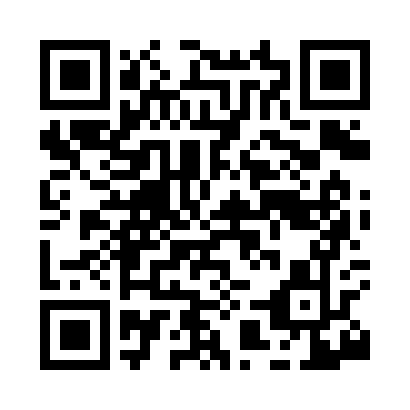 Prayer times for Coosa, Georgia, USAWed 1 May 2024 - Fri 31 May 2024High Latitude Method: Angle Based RulePrayer Calculation Method: Islamic Society of North AmericaAsar Calculation Method: ShafiPrayer times provided by https://www.salahtimes.comDateDayFajrSunriseDhuhrAsrMaghribIsha1Wed5:366:511:385:228:269:422Thu5:346:501:385:228:279:433Fri5:336:491:385:228:289:444Sat5:326:481:385:228:289:455Sun5:316:471:385:228:299:466Mon5:306:461:385:228:309:477Tue5:286:451:385:228:319:488Wed5:276:451:385:228:329:499Thu5:266:441:385:228:329:5010Fri5:256:431:385:228:339:5111Sat5:246:421:385:228:349:5212Sun5:236:411:385:228:359:5313Mon5:226:401:385:238:359:5414Tue5:216:401:385:238:369:5515Wed5:206:391:385:238:379:5616Thu5:196:381:385:238:389:5717Fri5:186:381:385:238:389:5818Sat5:176:371:385:238:399:5919Sun5:166:361:385:238:4010:0020Mon5:156:361:385:238:4110:0121Tue5:146:351:385:238:4110:0222Wed5:146:351:385:248:4210:0323Thu5:136:341:385:248:4310:0424Fri5:126:341:385:248:4310:0525Sat5:126:331:385:248:4410:0626Sun5:116:331:395:248:4510:0727Mon5:106:321:395:248:4510:0828Tue5:106:321:395:248:4610:0829Wed5:096:311:395:258:4710:0930Thu5:086:311:395:258:4710:1031Fri5:086:311:395:258:4810:11